² 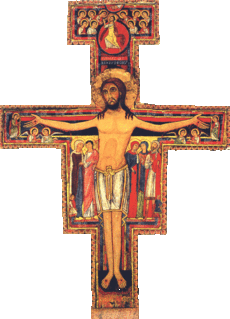 Samedi 8 Octobre 2022ND des Doms9h00 : Messe à Sarrians (à l’occasion de la fête de Notre Dame des Doms). Int : Sylvie GRANGET18h30 : Messe à Loriol. Int :  Dimanche 9 Octobre 2022 28ème Dim TO10h00 : Messe des familles à Sarrians. Int : Alain BRESEveil à la foiLundi 10 Octobre 202216h30 : Catéchisme à LoriolMardi 11 Octobre 2022St Jean XXIII10h30 : Réunion du doyenné des prêtres16h30 : catéchisme à Sarrians et à Loriol. 18h15 : Messe à Sarrians. Int : Gilbert MOURIZARD19h00 : Réunion de préparation de la kermesseMercredi 12 Octobre 2022 18h00 : Messe à Loriol. Int : Jean Louis PËYRONJeudi 13 Octobre 20228h00 : Adoration à Loriol. 8h45 : Messe à Loriol. Int :  Rose BORGETTOVendredi 14 Octobre 2022St Calliste 1er 8h00 : Adoration Eucharistique à Sarrians8h45 : Messe à Sarrians. Int : Dominique BAGLIETOSamedi 15 Octobre 2022Ste Thérèse d’A16h30 : Aumônerie des Jeunes à Loriol18h30 : Messe à Loriol. Int :  Nathalie ROLLANDDimanche 16 Octobre 2022 29ème Dim TO8h30 : Messe à Sarrians. Int : 